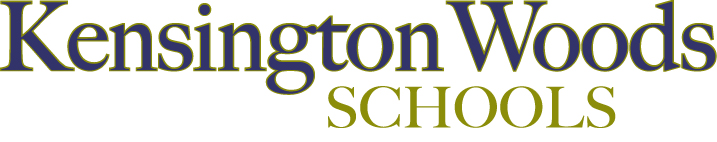 General Course InformationIntroduction“The writers of the Common Core State Standards ask, “What does mathematical understanding look like?”  One indication of understanding is the ability for students to justify why a mathematical statement is true or where a mathematical rule comes from.”Our curriculum is a combination of the discovery and direct instruction approaches.  Students gain a deeper understanding of the math concepts by narrowing their focus to fewer topics and by delving into concepts through inductive reasoning opportunities, engaging activities, concise examples, and rich, thought-provoking exercises.Course ExpectationsStudents are expected to have one notebook for Math Notes.  This book will include examples and vocabulary from class.  Homework should be done in a separate notebook or on loose leaf paper.  Homework needs to include Name, date assigned, Section (example 2.1) and list the problems assigned. There will be daily assignments in Math.  We will do a quick check the next day and students will be expected to notify Mr. Ritt if they need extra help. I expect Math homework to last 30-45 minutes maximum most nights. Please show your work.  If a student is consistently spending more time, please let me know.  I want Math to be a positive experience and I work very hard to reduce anxiety. I will collect homework every Wednesday.  All papers should be clearly labeled.  If the assignment is not labelled, or to sloppy to read, it will show up as missing work.  There will be quizzes during the unit and a Unit test at the end.  These will comprise the majority of the grade.  If a student does not demonstrate mastery on the test, I may ask them to redo assignments.  When they can demonstrate mastery students will be allowed to re-take an assessment.Essential Standards of LearningStudents will be able to:Make sense of problems and persevere in solving themReason abstractly and quantitativelyConstruct viable arguments and critique the reasoning of othersModel with mathematicsUse appropriate tools strategicallyAttend to precisionLook for and make use of structureLook for and express regularity in repeated reasoningPrerequisite knowledge/skills for success in this courseCourse MaterialsI ask that students have 1 notebook for a Math Reference Book.  This will contain example problems and vocabulary.  Work and homework should be completed out of another notebook or on loose leaf paper. Students should also come prepared with writing utensils.  For in-class projects I will have markers, glue, etc. in the classroom.  GradingMastery Learning Program – The Mastery Learning Program is a program that allows every student the opportunity to succeed and, therefore, increases student achievement.  In the program, every Kensington Woods student is expected to complete every assignment given by their teachers, providing them with the most opportunities for success.  Daily Assignment Policy1. Assignments should be done neatly.  The process of solving a math problem is just as important as the final answer.  Therefore, you must show your work!2.  Assignments that are not completed during class time are expected to be finished as homework before the date it will be collected, usually Thursday of each week.  On the due date, students must turn in an assignment that shows their best effort.   If students feel that they need additional time to master the material, they must make arrangements with Mr. Ritt to get help outside of class time.  If students do not turn in an assignment the day that it is collected, it will be put on the Mastery List that evening and will be taken off the list after students have had an opportunity to demonstrate mastery of the concepts in the assignment.3.  It is the students' responsibility to make sure that they find out what they missed during their absence.  Students should check the class assignment list for a listing of the topic and assignment and make sure that they pick up any handouts that they may have missed.RetakesRetakes~  KWS- Request to Revise or Retest   Generally, students are not allowed to retake a chapter quiz or test during class time.  However, students may fill out a ‘Request to Retest’ form and make arrangements outside of class time to master the material and then, retest.  A retake should be completed within 2 weeks of when the assessment is returned to students.Classroom ExpectationsClassroom Expectations-    Students should come to class ready to learn.  Students should respect the learning environment, including the people and property around them.  Cell Phones-  Students should not have cell phones out during class instruction or class activities without permission.  If students are using their phone to distract the learning environment (i.e. showing a video to friends) it will be taken from the student without warning.Beginning of Class-  Be on time and in your seat with all required materials.                                                                                                             ***Book, , Folder, Assignments, Pencil, Paper***    Class Assignments & Activities~     Students will be expected to participate in classroom activities and to complete classroom assignments.  Class assignments will usually be graded on effort and completeness.  Assignments will generally be collected on a weekly basis.  Students will sometimes be given the responsibility to check their own assignments in class.  Handing in Work-  Typically, students will hold on to their class assignments which will be collected once a week by the teacher .  If directed to hand in work, students will use the turn in tray at the front of the room with their block time labeled on it.  End of Class-  Students are expected to return all materials to their designated places and then return to their seats.  Students will be dismissed by the teacher.   All students must be seated before class will be dismissed!Finding out Course Grade-  Students are encouraged to check MI-STAR in order to track their grades.  Students may also make arrangements to see me outside of class to find out grade information.  Time will not be taken out of class on a daily basis to discuss individual student grades.ScheduleThis schedule is subject to change.Course TitleMS Math (Aztec) DescriptionMiddle School Math: Expressions and Number Properties, Multiplying and Dividing Fractions and Decimals, Fractions – Decimals- Percents, Ratios-Rates and Data Analysis, Circles and Area, Equations, Inequalities, Tables-Graphs-FunctionsRoom Number140Faculty NamePatrick RittContact Information810-225-6788pritt@kwoods.org	Course websiteRitt.kwoods.orgMastery Level Work habits: Students will be able to work effectively independently and in groups.Academic integrity: Students will act honestly and ethically in their work.Study skills: Students will adhere to assignment deadlines.Familiarity LevelIntellectual openness,  Analysis, and Interpretation (definitions in next section)Reading and Comprehension:Research: Students have had some experience…Your semester grade will be determined as follows:	Summative Assessment.....90%		Semester Exam.....10%Formative Assessments- PracticeDaily assignments & activitiesSummative Assessments- Chapter reviews, quizzes, tests & projectsKWS follows the following grading scale:A = 95-100 (4.0)                                C+ = 77-79 (2.3)A- = 90-94  (3.7)                                 C  = 73-76  (2.0)                       B+ = 87-89  (3.3)                                 C- = 70-72  (1.6)                   B  = 83-36  (3.0)                                   F  = below 70 (0.0)                             B- = 80-82  (2.7)Time FrameTopicAssessmentSeptember September 2016Sections 1.1 to 1.4Quizzes and Chapter TestsOctoberOctober 2016
Sections 1.4 to 2.4Quizzes and Chapter TestsNovemberNovember 2016
Sections 2.5 to 3.2Quizzes and Chapter TestsDecemberDecember 2016
Sections 3.2 to 4.3Quizzes and Chapter TestsFinal ExamJanuaryJanuary 2017
Sections 4.3 to 5.5Quizzes and Chapter TestsFebruaryFebruary 2017
Sections 5.5 to 6.3Quizzes and Chapter TestsMarchMarch 2017
Sections 6.3 to 7.4Quizzes and Chapter TestsAprilApril 2017
Sections 7.4 to 8.3Quizzes and Chapter TestsMayMay 2017
Sections 8.3 to 9.4Quizzes and Chapter TestsFinal ExamUnit OverviewEssential QuestionsTasks/ActivitiesAssessment Task(s)Instructional Resources and/or VocabularyRatios and Proportional RelationshipsUnderstand ratio concepts and use ratio reasoning to solve problemsIn class activities, homeworkQuizzes, Unit TestsBig Ideas MathGreen BookThe Number SystemApply and extend previous understandings of multiplication and division to divide fractions by fractions.  Compute fluently with multi-digit numbers and find common factors and multiples. Apply and extend previous understanding of numbers to the system of rational numbers.In class activities, homeworkQuizzes, Unit TestsBig Ideas Math Green BookExpressions and EquationsApply and extend previous understandings of arithmetic to algebraic expressions.  Reason about and solve one-variable equations and inequalities.  Represent and analyze quantitative relationships between dependent and independent variables.In class activities, homeworkQuizzes, Unit TestsBig Ideas Math Green BookGeometrySolve real-world and mathematical problems involving area, surface area and volume.In class activities, homeworkQuizzes, Unit TestsBig Ideas MathGreen BookStatistics and ProbabilityDevelop understanding of statistical variability.  Summarize and describe distributions.In class activities, homeworkQuizzes, Unit TestsBig Ideas Math Green Book